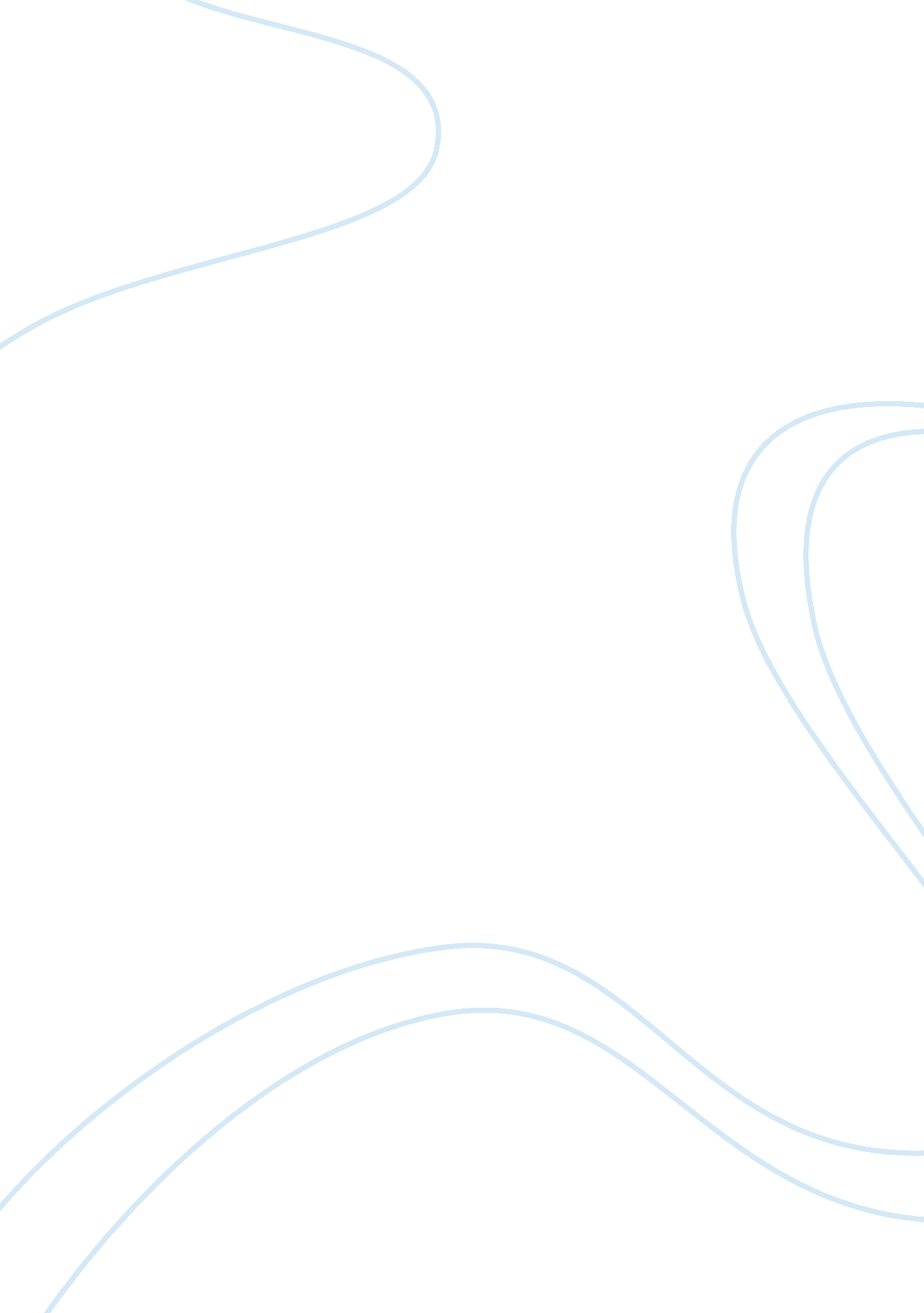 The importance of gift boxesLife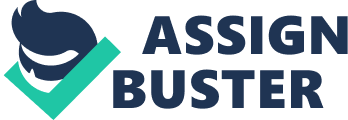 Nowadays there are many companies offering you custom gift boxes. A gift is an amazing surprise you ever received from your loved ones. Gifts have the ability to express your feeling in front of the people you love the most. Gift baskets, boxes and various warping materials, pack your gift with different designs and colours. There are verities of boxes or warping sheets in which you can easily represent your gifts. These boxes are made up of different materials and decorated with various ribbons, glitters and tiny decorative items. These boxes are available in all size, shape, design, and make your gift more attractive. Why gift boxes are important? Gift boxes became the vital part of our life, as these boxes are used to deliver gifts on certain occasions, such as birthdays, wedding, baby showers, Christmas and so on. People mostly prefer gift boxes when they want to present the gift. Most of the people use custom gifts boxes because they are inexpensive as well as they get easily printed. By using custom boxes you can easily make your gift more presentable and attractive. These boxes can be decorated or print according to your own choice. Custom gift boxes are easy to use because you can also use these boxes at home. You can easily print these boxes according to the age and gender, for an instant if there is a birthday of a baby boy, then you can easily print these custom boxes with cartoons. Types of gift boxes There are several types of gift boxes, which includes: Tuck top gift boxes Gable boxes Cap top gift boxes Flip boxes Hat boxes Peekaboo boxes Benefits of gift boxes There are many benefits of gift boxes, which are given below Instant packing These gift boxes are very versatile in size, design and shape. By using gift boxes you can easily pack all your gift with any effort, as these boxes are inexpensive. These boxes are fully decorated with different designs. You can also decorate these gift boxes according to your ideas and creativity. Save your time and effort By using custom gift boxes you can save your time as well as effort because you don’t need to decorate the gifts with different items. First, you have to buy all the things separate then decorate your gift. So these boxes save your efforts, as you can easily buy these custom boxes in superstores as well as they are available in online stores. These boxes give your gifts an appealing look as they are decorated with glittery things, tiny little-decorated things, bow, ribbons and so on. Promote business items These boxes are also best for promoting the item. By using custom boxes, you can easily promote the brand of the product, because presentation matters a lot when you are running a business. Custom boxes give you the range to print your desired designs, you can easily print logos, barcodes, expiry and manufactured date, ingredients, and other related information of the company. Custom boxes are the best way to promote your brand. By using different and unique boxes, you can give your competitors a tough time. 